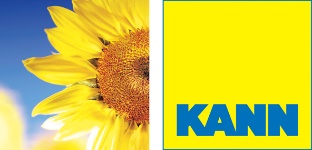 TEXTES DE PRESCRIPTION (AUSSCHREIBUNGSTEXTE)Murs :Mur de soutènement Vios®Mur de soutènement de forme L en béton armé selon la norme EN 15258 avec la surface vue avant et les côtés finement grenaillés ; toutes arêtes chanfreinées 10 x 10 mm. Mur de largeur 50 cm ou 1 m (avec faux joint central). Béton selon DIN 1045 et EN 206-1 composés de grains de pierre naturelle et de colorants à base d’oxyde de fer. Mur de soutènement fabriqués selon la norme EN 1992-1-1, avec une épaisseur de paroi minimale de 12 cm, classe de résistance du béton C 35/45, dans les classes d'exposition standard XC4 / XF1.Teintes : Gris / Anthracite Largeurs : 50 / 100 cmHauteurs : 45 / 55 / 80 / 105 / 130 / 155 / 180 cmÉgalement : Elément d’angle 90°------------------------------------------------------------------------------------Fourniture et pose des murs de soutènement conformément au calepinage de pose défini par la maîtrise d’œuvre et en adéquation avec le cas de charge ___ défini par les hypothèses KANN. Couche de fondation de matériau drainant et hors-gel de profondeur ___cm et de largeur ___ cm, compactage par tranches successives de 30 cm Assise en béton maigre d’épaisseur 10 cm. Tuyau de drainage à installer sur le bord inférieur de l’assise. Les murs seront ensuite posés sur une couche de mortier d’env. 5 cm. Les joints bout à bout sont scellés avec un ruban d'étanchéité élastique auto-adhésif ou une bande bitumineuse. La charge des engins de chantier et du compactage du sol ne doit pas dépasser les hypothèses de charge admissibles.*La mise en œuvre comprend tous les travaux auxiliaires nécessaires. *une étude statique peut s’avérer nécessaire, notamment pour la pose en terrasse angle max. 30°)